项目编号：陕西师范大学采购文件项目名称： 多通道电刺激仪 陕西师范大学心理学院二〇一九年十一月七日商务部分第一条 项目概述1.项目名称： 多通道电刺激仪 2.执行地点：陕西师范大学3.采购预算：人民币48万元4.项目执行单位：陕西师范大学心理学院第二条 资格要求投标单位应符合政府采购法第二十二条规定的基本资格条件，同时符合本项目要求的其他资格条件。1.基本资格条件具有独立承担民事责任的能力；具有良好的商业信誉和健全的财务会计制度；具有履行合同所必需的设备和专业技术能力；参加政府采购活动前三年内，在经营活动中没有重大违法记录。不能是正在接受有关部门审查、被其它企业兼并（包括收购、重组）或因重大经济纠纷正在法院打官司等涉及未决诉讼的企业；也不能是被相关机构宣布上了“黑名单”的企业。2.其他资格条件在中华人民共和国境内合法注册、有经营许可的法人组织；具有良好的信用记录,未被列入政府采购严重违法失信行为信息记录名单等政府部门规定的不良信用记录；按本采购项目规定获取采购文件；本项目不接受联合体投标。3.投标单位在招标资质审验环节，必须交验以下资料的原件：营业执照、税务登记证和组织机构代码证或三证合一的营业执照；法定代表人授权委托书；法人或法人委托人身份证；信用承诺函。第三条  完成及验收1.交付期要求：合同签订后60日内。2.投标人应保证在要求时间内完成标书要求的设备供货、安装、测试工作, 符合行业规范和合同等相关文件的规范要求。3.设备安装测试完成正常运行15天后，由投标人提出验收申请，项目单位同意后，心理学院组织相关人员形成验收小组，验收小组根据采购文件、投标文件、合同等项目文件对项目进行实物及技术的综合运行验收。4.如验收达不到规定要求，采购人有权要求拒绝付款，直到满足标书的技术要求。中标投标人若违约，采购人将依法追究相应法律责任。第四条 质保期1.本项目免费质量保证期要求不低于两年。2.投标方承诺免费质保期为两年，中标方完成项目并经招标方综合运行验收合格一年后方予以退还质保金，具体见结算方式。3.质保期从设备安装测试正常且经招标方综合运行验收合格后开始计算。第五条  结算方式1.本项目采取乙方全款垫资的方式2.货物全部到货，安装到位调试运行正常，经招标方对项目进行综合验收合格后，乙方在7日内向甲方支付合同总额的5%作为质量保证金，甲方收到质量保证金后15日内一次性支付合同总价的100%。质量保证期满后，经甲方对项目保修质量验收合格后，一次性付清剩余质量保证金（不计利息），否则不予退还。第六条 投标文件（密封）1.投标文件主要包括目录、价格、商务、技术、售后服务等内容。具体编写格式见附件，装订按照附件1目录顺序。2.投标文件一正五副，A4纸双面打印，正副本内容必须保持一致，每本标书不得超过200张纸，投标文件正本必须有法人或被授权人签字并加盖单位公章。标书不能分册装订，标书之外不能附投标补充材料，所有材料必须装订在标书中，评标委员会判断投标文件的响应性仅基于投标文件本身内容而不靠外部证据。3.投标文件的正本和副本必须采用左侧无线胶装，分别装订成册，不得采用活页或可拆卸的装订方式。4.投标文件密封袋上须注明以下信息：    项目编号：_______________________    项目名称：_______________________    投标单位名称：_______________________    在______年___月___日___时___分（北京时间）前不得启封5.投标文件密封处须盖有投标单位公章或法人委托人签字。6.投标单位必须按照要求制作和密封投标文件，否则在形式审查环节被认定为不符合要求而判定为无效投标。第七条 投标及开标1.投标单位务必于2019年11月25日14:30-15:00之间将投标书密封后送达陕西师范大学雁塔校区心理学院会议室，逾期不再受理。2.2019年11月25日15：00在陕西省西安市陕西师范大学雁塔校区心理学院开标。3.开标流程（环节）:(1)投标人按时到达开标现场，在指定时间前递交投标文件并在签到表上签到确认，未在指定时间前递交标书的投标人不能进入下一环节。(2)开标后，由投标人或者其推选的代表检查投标文件的密封情况，并当众宣读投标文件密封情况，标书密封不符合要求的投标人不能进入下一环节。(3)工作人员当众拆封投标文件，宣读投标人名称、投标总价、完成期、质保期等信息，投标人确认唱标信息无误后在开标记录表上签字确认。(4)工作人员审验各投标人资质文件，宣布资质审验结果，资质审验不合格的投标人不能进入下一环节。(5)评审委员会对资质审查合格的投标人的投标文件进行符合性审查，确定其是否满足招标文件的实质性要求。(6)评审委员会对符合性审查合格投标人的投标文件进行评定，投标人依次进行产品答辩，需要质询时评审委员会进行质询。投标单位须采用书面方式（投标咨询响应函）对质询进行澄清，投标咨询响应函和投标文件具有同等法律效力。(7)质询结束后，各评审委员会成员单独打分并汇总计算。(8)评审委员会根据评审办法确定成交投标人或中标候选人。(9)工作人员对参与评审的投标人分别告知各自的评审排名与得分。第八条 评标办法1.本项目采用磋商方式进行采购，评标采用综合评分法，考察投标报价、技术参数相应情况、商务部分情况、售后服务及承诺以及采购文件相应要求内容。2.本次采购活动采用 2轮报价，第一次公开响应文件中标明的价格，第二次为供应商背对背报价，第二次报价作为最终报价。3.综合评分总分100分，其中价格部分占 30 分，技术部分占 55分，商务部分占10分，售后部分占 5 分。（1）报价得分＝（基准价/投标单位最终报价）×价格部分权重，满足采购文件要求且最终报价最低的投标人的价格为基准价。（2）评审专家组分别针对投标单位投标文件的技术部分（产品技术参数优劣程度、产品先进程度和技术合理性等方面）、商务部分（公司实力、档案管理系统销售业绩等）和售后部分（免费质保期、售后服务机构情况、售后服务方案、售后响应速度等）进行横向比较，并独立打分，各评审专家打分结果加和后取平均值。评分办法细则：第九条 结果公告中标结果在陕西师范大学心理学院主页公告（http://psych.snnu.edu.cn/）。第十条 质疑与投诉投标单位若对采购活动有异议，可按照《政府采购质疑和投诉办法》（财政部令第94号）的相关规定以书面形式依法依规向陕西师范大学心理学院提出质疑、投诉，逾期不予受理。第十一条 投标须知1.投标单位若需要对采购文件进行澄清，须于采购文件发布之日起5个工作日内按采购文件中的联系方式以书面方式告知陕西师范大学心理学院，任何口头询问均视为无效。2.本采购文件由陕西师范大学心理学院对外发布，其它方式获取的采购文件无效。3.投标单位认为本采购文件含有标明特定的生产供应者、有倾向性或排斥潜在投标人的条款而使自己的权益受到损害的，须以书面方式在法律规定的期限内向陕西师范大学心理学院提出，否则，将视投标单位认可本采购文件的全部要求，且不得因此在采购活动开展后提出任何异议。4.投标单位因对采购文件阅读疏忽、误解、遗漏，或因对市场行情了解不清以及计算错误而造成的后果和风险，由投标单位负责。5.本采购文件的投标报价要求及采购单位认为需要进行报价的各项费用项目，投标单位未报或未在投标文件中予以说明，采购单位则认为这些费用已包含在报价之中。6.投标单位一旦获取了本采购文件并参加投标，即被认为正确理解并接受了本采购文件中的所有条款和规定。7.技术标部分如标有产品商标、参考品牌、型号的，仅起说明或参考作用并非进行限制。8.采购文件、修改及补充文件，投标单位投标文件、投标单位相关澄清和承诺均是本项目合同不可分割的组成部分，与合同具有同等法律效力。9.评标专家判断投标文件的响应性仅基于投标文件本身内容而不靠外部证据。10.若投标人的报价明显低于其他投标人投标（响应）报价，评标委员会认为其投标（响应）报价可能低于项目成本的，投标人应按要求做出书面说明并提供相关证明材料。投标人不能合理说明或不能提供相关证明材料的，由评标委员会认定该投标人以低于成本价报价投标（响应），应作废标或无效响应处理。11.中标人必须独立完成项目，不得以任何形式转包项目，否则采购人有权终止合同并追究中标人的责任。12.投标文件报价出现前后不一致的，除招标文件另有规定外，按照下列规定修正：（1）投标文件中开标一览表（报价表）内容与投标文件中相应内容不一致的，以开标一览表（报价表）为准；（2）大写金额和小写金额不一致的，以大写金额为准；（3）单价金额小数点或者百分比有明显错位的，以开标一览表的总价为准，并修改单价；（4）总价金额与按单价汇总金额不一致的，以单价金额计算结果为准。13.投标单位采用邮件报名方式。具体细节参见采购公告。14.有下列情况之一者，投标单位投标文件作废：（1）投标书逾期送达；（2）投标单位未按规定制作、密封投标文件；（3）未能按要求提供资质文件；（4）提供多个方案或投标报价；（5）投标书对采购文件未做出实质响应；（6）投标书内容不全，字迹模糊；（7）投标总报价大于采购预算金额；（8）采购文件中独立约定废标的。第十二条 本采购文件解释权归陕西师范大学心理学院。项目技术联系：杨老师，15202444151。技术部分说明  1.本项目只接受进口产品投标，拒绝国产产品，人民币结算。2.带*技术参数为重要技术参数，为技术部分实质性要求，不能有负偏离。数量：1套 1.整体系统要求 1.1 整个系统具有高抗干扰能力，可以在非电磁屏蔽条件下进行实验； 1.2 确保整个系统安全性，具有安全认证，能够实时监测、随时中止电刺激。 1.3 设备系统参数要和制造厂家官方网站公布的设备参数一致。为避免虚假应标，使用部门可要求签订合同前到用户指定地点进行样机演示。 1.4 供应商需有经颅电刺激技术的培训及售后服务能力。2.无创经颅电刺激仪*2.1 电刺激通道数：≥16通道 *2.2 经颅电刺激模式：tDCS 经颅直流电刺激，tACS 经颅交流电刺激， tRNS 经颅随机噪声刺激，Sham伪刺激等模式。	*2.3、单个电极最大电流：≥2 mA；	*2.4、最大总注入电流（任何时间，所有电极）：≥4 mA。 	2.5、电流准确性： <10%  (<1% 校准后)。 	2.6、电流精确度：< 1 μA微安级别。 	2.7、电流刺激上升下降：时间可调。	2.8、电压：达到+/- 15 V (最大刺激: ≥30V)。 	2.9、 tRNS刺激变化量：< 640μA。	2.10、阻抗测试：每个通道都可以实时阻抗测试。 	2.11、中止功能：随时可以。3.科研接口/兼容性：*3.1 提供电刺激模版及电流可视化软件，具有刺激预览可视化功能。*3.2可以自由选择通道进行刺激使用，并且可以独立定义它们的参数，如电流振幅、频率等。3.3软件提供10-10脑电图坐标系统，可显示各个通道及其功能状态。3.4实验管理软件可以创建多步任务，可以使用对应的快捷按钮复制和重新排序步骤。3.5外接设备接口: 可接口ERP，BCI脑机接口Neurofeedback神经反馈。*3.6 经颅电刺激电极要求提供多样化电极：	Ag/AgCl银电极和氯化银电极，适于电刺激和脑电两用； 		干电极：头皮干电极，可以不用电极膏，直接测头皮		凝胶电极：自带电极膏，测试DRL/CMS	海绵电极：大电极≥20cm2；小电极< 10 cm2投标文件封面规定格式（正本/副本）陕西师范大学投标文件项目编号：_____________________项目名称：_____________________投标单位名称：_____________________投标单位法人或法人委托人： _____________________法人或法人委托人联系电话（手机）：　______________________法人或法人委托人邮箱: ______________________投标时间：__________________附件2.书脊格式（规定格式）书脊格式注:书脊内容如果编辑空间不够，可以简写书脊内容标书厚度如果不够，可不用提供书脊附件3.投标响应函（规定格式）投标响应函 致：（采购人）        根据贵方（项目名称）                                项目（项目编号）             采购文件，签字代表（姓名）        经正式授权并代表投标人（投标人名称、地址）       提交以下投标文件正本及副本，并在此声明，所递交的投标文件内容完整、真实。1.投标文件包含技术部分和商务部分。2.投标文件技术部分包含产品规格型号、技术规格响应/偏离表、产品功能符合采购文件规定的证明文件等内容。3.投标文件商务部分包含报价材料、资格证明文件、商务条款响应/偏离表、商务证明文件及售后服务、培训计划等内容。在此，签字代表宣布同意如下：1.投标人将按采购文件的规定履行合同责任和义务。2.投标人已详细审查全部采购文件，包括本项目的补充通知 。我们完全理解并同意放弃对这方面有不明及误解的权力。3.在规定的开标时间后，投标人保证遵守采购文件中有关保证金的规定。4.根据投标人须知的规定，我方承诺：（1）与采购人和采购代理机构无任何的隶属关系或者其他利害关系；（2）与采购单位聘请的为此项目提供咨询服务的公司及任何附属机构均无关联；（3）在参加本项目采购活动前三年内，在经营活动中没有违背法律的行为，并提供“参加政府采购活动前三年内在经营活动中没有重大违法记录的书面声明”；（4）我方依照有关法律的规定，没有偷税、漏税的行为，没有逃避缴纳社会保险资金的行为。（5）若我单位在本次招标活动中违规或者违法行为，愿意接受陕西师范大学的相关处罚（列入陕西师范大学诚信黑名单，三年内不得参与陕西师范大学的任何采购活动）。5.投标人同意提供按照贵方可能要求的与其投标有关的一切数据或资料，完全理解贵方不一定接受最低价的投标或收到的任何投标。投标单位授权代表签字：____________________________（投标单位公章）                                   日期： ____________________________                                 附件4.投标报价表（规定格式）开标一览表（报价表）投标单位名称：_______________________________                                 项目名称：___________________________________　　　　　　　　　　　　　　　　　注：报价精确到元；上表*部分不能缺项，否则视为没有实质性响应采购文件。大小写数字如有冲突，以大写投标报价为准。投标单位授权代表签字：____________________________（投标单位公章）                                   日期： ____________________________                                 附件5.报价清单（规定格式）产品报价清单投标单位名称：_______________________________                                 项目名称：___________________________________　　　　　　　　　　　　　　　　　注：如实逐项填写，不得空项，每一项都必须填写清楚。空缺项目将视为没有实质性响应采购文件。若未提供详细分项报价将视为没有实质性响应采购文件；本表总计金额必须与投标报价表中的总报价一致；报价精确到元。报价表格式必须与上表格式完全一致。投标单位授权代表签字：_______________________（投标单位公章）日期：________________________                附件6.商务偏离表（规定格式）商务偏离表投标单位名称：_______________________________                                 项目名称：___________________________________　　　　　　　　　　　　　　　　　1．投标人应根据实际情况，填写本表格，若无负偏离，则勾选A项，按表格要求及实际情况填写后，签字盖章。若有负偏离，则勾选B项，按表格要求及实际情况填写后，签字盖章。2．表格中“采购文件的商务条款要求”在填写时应注明该条款在采购文件的页码及条款号。3．表格中“响应文件的商务条款”请投标人根据实际情况如实、完整、准确的填写。4．偏离表中“完成期、质保期、结算方式、项目验收、资质要求”必须如实填写，不能缺项，否则将会影响评审得分。投标单位授权代表签字：_______________________（投标单位公章）日期：________________________        附件7. 法定代表人授权书（规定格式）法定代表人授权书本授权书声明：注册于中华人民共和国的   （投标单位名称）    的       （法定代表人姓名、职务）  代表本公司授权  （被授权人的姓名、职务）   为本公司的合法代理人，就陕西师范大学项目编号为  （项目编号）  的  （项目名称）  的采购项目，以本公司名义处理一切与之有关的采购、签约等具体事务，并签署全部相关的文件、协议及合同。我单位对被授权人的签名负全部责任。在撤消授权的书面通知以前，本授权书一直有效。被授权人签署的所有文件（在授权书有效期内签署的）不因授权的撤消而失效。本授权书于       年      月     日签字生效。法定代表人签名：                         代理人（被授权人）签字： ________________________                        手机：________________________        联系邮箱：________________________                                       附件8.信用承诺函（规定格式）     信用承诺函陕西师范大学：我公司不是列入失信被执行人、重大税收违法案件当事人名单、政府采购严重违法失信行为记录名单及其他不符合《中华人民共和国政府采购法》第二十二条规定的投标人；在报名贵校                   采购项目                                           （项目编号：                   ）时所提交的报名材料真实有效，且报名成功后会按照采购文件如期参加采购活动。否则，我方愿接受如下处理：1、同意取消我单位的投标或中标资格；2、同意在招投标信用档案（信息平台）中进行如实记录；3、由此造成的不良影响或损失，责任由我方自行承担。4、进入陕西师范大学不良投标人库，自处理公告之日起3年内禁止参加陕西师范大学物资设备采购活动、禁止签订任何物资设备采购合同。特此承诺。                     投标单位（盖章）：                      法定代表人（签字）：被授权人（签字）：联系电话：年   月   日附件9.无违法记录和重大安全、质量事故声明（规定格式）参加政府采购活动前三年内在经营活动中没有重大违法记录的书面声明致陕西师范大学（采购人）： 我单位保证在参加政府采购活动前三年内在经营活动中没有重大违法记录，包括：受到刑事处罚，受到三万元以上的罚款、责令停产停业、在一至三年内禁止参加政府采购活动、暂扣或者吊销许可证、暂扣或者吊销执照等情形之一的行政处罚，或者存在财政部门认定的其他重大违法记录。我单位保证所述内容真实、有效，并对此声明内容的真实性负法律责任并愿意承担相应责任。 特此声明！   投标单位授权代表签字：____________________________（投标单位公章）                                   日期： ____________________________                                 权重100评分因素及评分标准报价（30分）报价得分=（基准价/各响应人最终有效报价）×30小微企业、监狱企业、残疾人单位按照评审方法和评审标准中政府采购政策处理，使用扣除后的价格计算价格分；满足采购文件要求且最终有效报价最低的响应人价格为基准价，若响应人为小微企业、监狱企业、残疾人价格扣除后为最低价格，则此价格作为基准价。技术（55分）1、对采购标的需实现的功能或者目标的响应情况（20分）响应清晰明确，且能实现所需的所有功能或者目标，并能提供额外功能且经评审专家认定实际有益于项目目标，得17-20分；响应清晰明确，且能实现所需的所有功能或者目标，得11-16分；响应与需求不完全对称，只能实现部分功能或者目标，得1-10分；对所需实现的功能或者目标没有响应，得0分。2、对采购标的需满足的质量、安全、技术规格、物理特性等要求的响应情况（35分）采购需求中采购标的需满足的质量、安全、技术规格、物理特性等要求中带*部分为重要条款，不能有不明确响应及负偏离，否则按照无效响应处理。带*条款全部符合要求的响应人起评分为20分；加分条款：带*条款，每优于一条加2分；非*条款，每优于一条加1分；本项最高加分为10分。扣分条款：非*条款，每负偏离或无对应参数响应一条扣1分；本项最高扣分为20分。商务（10）1. 现场技术咨询（2分）响应人在投标现场对评标专家技术咨询的答疑情况，由专家组对各投标单位答疑情况进行横向比较。2.投标文件制作规范性（3分）根据符合采购要求及响应文件细致、规范程度进行横向比较，评价为优得3分，评价为良得2分，评价为一般得1分，评价为差得0分。3. 响应人提供技术支持至少1人（2分）：满足得2分，不满足得0分。4. 响应人自2017年10月1日（合同签订时间）至今档案类业绩（以合同为准）（1分）：在心理学B+以上科研院所有业绩得1分。5. 发表科研论文情况(2分)：在SCI/SSCI一区期刊上有3篇以上论文发表得2分；在SCI/SSCI一区发表论文3篇以下或一区以下有论文发表得1分；没有论文发表得0分；售后（5分）1.免费质保年限（1分）在满足项目整体质保年限的前提下，每增加1年得1分，否则得0分；2.售后服务机构（1分）响应人为西安本地注册公司或设有售后服务机构的得1分，否则得0分；   3.针对响应人对本项目的售后服务方案(2分)：评价为优得2分，评价为一般得1分，评价为差得0分；4.响应处理速度(1分)：售后响应在24小时以内得1分，否则得0分。项目编号：              项目名称：                          投标单位名称：*投标总报价（元）：小写：￥           .00*投标总报价（元）：大写：人民币           圆整*交付（完成）时间：*免费质保期时间：           年其他优惠条件：序号名称单位数量单价（元）小计（元）12345序号名称采购文件要求投标单位响应偏离说明1完成期2质保期3结算方式4项目验收5资质要求6投标文件其他内容7其他商务条款依次罗列8……910A、□我公司已详细阅读采购文件中各项商务要求，所有商务要求均无负偏离，成交后我公司将严格遵照执行。B、□我公司已详细阅读采购文件中各项商务要求，除下述条款有负偏离外，其余条款我公司均予以认可，成交后将严格遵照执行。A、□我公司已详细阅读采购文件中各项商务要求，所有商务要求均无负偏离，成交后我公司将严格遵照执行。B、□我公司已详细阅读采购文件中各项商务要求，除下述条款有负偏离外，其余条款我公司均予以认可，成交后将严格遵照执行。A、□我公司已详细阅读采购文件中各项商务要求，所有商务要求均无负偏离，成交后我公司将严格遵照执行。B、□我公司已详细阅读采购文件中各项商务要求，除下述条款有负偏离外，其余条款我公司均予以认可，成交后将严格遵照执行。A、□我公司已详细阅读采购文件中各项商务要求，所有商务要求均无负偏离，成交后我公司将严格遵照执行。B、□我公司已详细阅读采购文件中各项商务要求，除下述条款有负偏离外，其余条款我公司均予以认可，成交后将严格遵照执行。A、□我公司已详细阅读采购文件中各项商务要求，所有商务要求均无负偏离，成交后我公司将严格遵照执行。B、□我公司已详细阅读采购文件中各项商务要求，除下述条款有负偏离外，其余条款我公司均予以认可，成交后将严格遵照执行。（法人代表身份证复印件）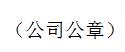 注：正面（法人代表身份证复印件）注：反面（被授权人身份证复印件）注：正面（被授权人身份证复印件）注：反面